서울특별시 중구 퇴계로 190                              Tel 02-2000-5448 / Fax 02-2000-5425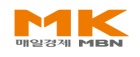 『생애보험설계전문가 양성 과정』참가신청서 본 원서를 e-mail 또는 FAX로 송부 후 전화로 꼭 확인하시기 바랍니다.연락처   Tel: 02-2000-5448    Fax : 02-2000-5425       E-mail : kslee@mkinternet.com 신청 과정신청 과정신청 과정 생애보험설계전문가 양성과정  생애보험설계전문가 양성과정  생애보험설계전문가 양성과정  생애보험설계전문가 양성과정  생애보험설계전문가 양성과정 신청 과정신청 과정신청 과정오프라인   오프라인   오프라인   오프라인   오프라인   지원자성 명휴 대 폰지원자성 명생년월일지원자E-mail지원자자택 주소지원자지원 경로추천□(추천인:      ) 홈페이지□ 광고□ 기사□ 카페□ 기타 (    )추천□(추천인:      ) 홈페이지□ 광고□ 기사□ 카페□ 기타 (    )추천□(추천인:      ) 홈페이지□ 광고□ 기사□ 카페□ 기타 (    )추천□(추천인:      ) 홈페이지□ 광고□ 기사□ 카페□ 기타 (    )추천□(추천인:      ) 홈페이지□ 광고□ 기사□ 카페□ 기타 (    )추천□(추천인:      ) 홈페이지□ 광고□ 기사□ 카페□ 기타 (    )교육비용처리담당자직  장  명부  서직  위교육비용처리담당자사업장 주소                           (우편번호)       -                           (우편번호)       -                           (우편번호)       -                           (우편번호)       -                           (우편번호)       -                           (우편번호)       -교육비용처리담당자전화번호(직통)F A X교육비용처리담당자교육비 담당자E-mail교육비용처리담당자사업자등록번호종 목교육과정명모듈 전체 (M1 ~M5) : 32만원M1. 생애설계 기반의 보험영업과 재무유형 파악하기 : (8만원)M2. 생애건강설계와 질병보험 활용하기 : (8만원) M3. 생애보험설계와 종신보험 활용하기 : (8만원)M4. 생애재무설계와 연금보험 • 변액보험 활용하기 : (8만원)M5. 생애커리어 개발을 활용한 시장확대 : (8만원)모듈 전체 (M1 ~M5) : 32만원M1. 생애설계 기반의 보험영업과 재무유형 파악하기 : (8만원)M2. 생애건강설계와 질병보험 활용하기 : (8만원) M3. 생애보험설계와 종신보험 활용하기 : (8만원)M4. 생애재무설계와 연금보험 • 변액보험 활용하기 : (8만원)M5. 생애커리어 개발을 활용한 시장확대 : (8만원)모듈 전체 (M1 ~M5) : 32만원M1. 생애설계 기반의 보험영업과 재무유형 파악하기 : (8만원)M2. 생애건강설계와 질병보험 활용하기 : (8만원) M3. 생애보험설계와 종신보험 활용하기 : (8만원)M4. 생애재무설계와 연금보험 • 변액보험 활용하기 : (8만원)M5. 생애커리어 개발을 활용한 시장확대 : (8만원)모듈 전체 (M1 ~M5) : 32만원M1. 생애설계 기반의 보험영업과 재무유형 파악하기 : (8만원)M2. 생애건강설계와 질병보험 활용하기 : (8만원) M3. 생애보험설계와 종신보험 활용하기 : (8만원)M4. 생애재무설계와 연금보험 • 변액보험 활용하기 : (8만원)M5. 생애커리어 개발을 활용한 시장확대 : (8만원)모듈 전체 (M1 ~M5) : 32만원M1. 생애설계 기반의 보험영업과 재무유형 파악하기 : (8만원)M2. 생애건강설계와 질병보험 활용하기 : (8만원) M3. 생애보험설계와 종신보험 활용하기 : (8만원)M4. 생애재무설계와 연금보험 • 변액보험 활용하기 : (8만원)M5. 생애커리어 개발을 활용한 시장확대 : (8만원)모듈 전체 (M1 ~M5) : 32만원M1. 생애설계 기반의 보험영업과 재무유형 파악하기 : (8만원)M2. 생애건강설계와 질병보험 활용하기 : (8만원) M3. 생애보험설계와 종신보험 활용하기 : (8만원)M4. 생애재무설계와 연금보험 • 변액보험 활용하기 : (8만원)M5. 생애커리어 개발을 활용한 시장확대 : (8만원)모듈 전체 (M1 ~M5) : 32만원M1. 생애설계 기반의 보험영업과 재무유형 파악하기 : (8만원)M2. 생애건강설계와 질병보험 활용하기 : (8만원) M3. 생애보험설계와 종신보험 활용하기 : (8만원)M4. 생애재무설계와 연금보험 • 변액보험 활용하기 : (8만원)M5. 생애커리어 개발을 활용한 시장확대 : (8만원)신청전체 과정신청시 (체크)일부 과정 신청시 (모듈명기재) 예) M1, M3예) M1, M3예) M1, M3『생애보험설계 전문가 양성 과정 』에 참여하고자 지원합니다.2018 년      월       일지원자                (서명)매경비즈 귀중『생애보험설계 전문가 양성 과정 』에 참여하고자 지원합니다.2018 년      월       일지원자                (서명)매경비즈 귀중『생애보험설계 전문가 양성 과정 』에 참여하고자 지원합니다.2018 년      월       일지원자                (서명)매경비즈 귀중『생애보험설계 전문가 양성 과정 』에 참여하고자 지원합니다.2018 년      월       일지원자                (서명)매경비즈 귀중『생애보험설계 전문가 양성 과정 』에 참여하고자 지원합니다.2018 년      월       일지원자                (서명)매경비즈 귀중『생애보험설계 전문가 양성 과정 』에 참여하고자 지원합니다.2018 년      월       일지원자                (서명)매경비즈 귀중『생애보험설계 전문가 양성 과정 』에 참여하고자 지원합니다.2018 년      월       일지원자                (서명)매경비즈 귀중『생애보험설계 전문가 양성 과정 』에 참여하고자 지원합니다.2018 년      월       일지원자                (서명)매경비즈 귀중